Merced College: POS (Programming) Information Support and Services Computer Science 4 year university – 10/16/14Career Technical Education (CTE) Program of Study for Entry into 4 Year University SystemCareer Technical Education (CTE) Program of Study for Entry into 4 Year University SystemCareer Technical Education (CTE) Program of Study for Entry into 4 Year University SystemCareer Technical Education (CTE) Program of Study for Entry into 4 Year University SystemCareer Technical Education (CTE) Program of Study for Entry into 4 Year University SystemCareer Technical Education (CTE) Program of Study for Entry into 4 Year University SystemCareer Technical Education (CTE) Program of Study for Entry into 4 Year University SystemCareer Technical Education (CTE) Program of Study for Entry into 4 Year University SystemCareer Technical Education (CTE) Program of Study for Entry into 4 Year University SystemCareer Technical Education (CTE) Program of Study for Entry into 4 Year University SystemCareer Technical Education (CTE) Program of Study for Entry into 4 Year University SystemCareer Technical Education (CTE) Program of Study for Entry into 4 Year University SystemCareer Technical Education (CTE) Program of Study for Entry into 4 Year University SystemCareer Technical Education (CTE) Program of Study for Entry into 4 Year University SystemCareer Technical Education (CTE) Program of Study for Entry into 4 Year University SystemCareer Technical Education (CTE) Program of Study for Entry into 4 Year University SystemCareer Technical Education (CTE) Program of Study for Entry into 4 Year University SystemCareer Technical Education (CTE) Program of Study for Entry into 4 Year University SystemCareer Technical Education (CTE) Program of Study for Entry into 4 Year University System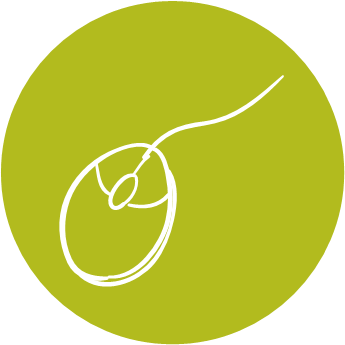 Name:      Name:      Name:      Name:      Name:      ID:      ID:      ID:      Gr:   Gr:   Department: Business DepartmentDepartment: Business DepartmentDepartment: Business DepartmentDepartment: Business DepartmentDepartment: Business DepartmentDepartment: Business DepartmentIndustry Sector:  Information and Communication TechnologiesIndustry Sector:  Information and Communication TechnologiesIndustry Sector:  Information and Communication TechnologiesIndustry Sector:  Information and Communication TechnologiesIndustry Sector:  Information and Communication TechnologiesCareer Pathway:  Software and Systems DevelopmentCareer Pathway:  Software and Systems DevelopmentCareer Pathway:  Software and Systems DevelopmentCareer Pathway:  Software and Systems DevelopmentCareer Pathway:  Software and Systems DevelopmentCareer Pathway:  Software and Systems DevelopmentCareer Pathway:  Software and Systems DevelopmentStudent Organization or Club:FBLA:  Future Business Leaders of AmericaStudent Organization or Club:FBLA:  Future Business Leaders of AmericaStudent Organization or Club:FBLA:  Future Business Leaders of AmericaStudent Organization or Club:FBLA:  Future Business Leaders of AmericaRecommended High School Course ScheduleRecommended High School Course ScheduleRecommended High School Course ScheduleRecommended High School Course ScheduleRecommended High School Course ScheduleRecommended High School Course ScheduleRecommended High School Course ScheduleRecommended High School Course ScheduleRecommended High School Course ScheduleRecommended High School Course ScheduleRecommended High School Course ScheduleRecommended High School Course ScheduleRecommended High School Course ScheduleRecommended High School Course ScheduleRecommended High School Course ScheduleRecommended High School Course ScheduleRecommended High School Course ScheduleRecommended High School Course ScheduleRecommended High School Course ScheduleLevelGradeEnglishEnglishSocial StudiesSocial StudiesMathScienceScienceScienceOther Required Courses, Electives, CTEOther Required Courses, Electives, CTEOther Required Courses, Electives, CTEOther Required Courses, Electives, CTEOther Required Courses, Electives, CTEOther Required Courses, Electives, CTEOther Required Courses, Electives, CTEWork-BasedLearning ActivitiesWork-BasedLearning ActivitiesSecondary9English 1  orEnglish 1 Pre-APEnglish 1  orEnglish 1 Pre-APGeography & Health & Wellness Geography & Health & Wellness GeometryBiologyBiologyBiologyPhysical Ed 1 Physical Ed 1 Physical Ed 1 Physical Ed 1 Foreign LanguageForeign LanguageForeign LanguageFBLAFBLASecondary10English 2 orEnglish 2 Pre-APEnglish 2 orEnglish 2 Pre-APWorld History orWorld History Adv.World History orWorld History Adv.Algebra 2/ Trigonometry or Chemistry orPhysicsChemistry orPhysicsChemistry orPhysicsPhysical Ed 2Physical Ed 2Physical Ed 2Physical Ed 2Foreign LanguageForeign LanguageForeign LanguageFBLAROP Industry DayFBLAROP Industry DaySecondary11English 3 orAP EnglishLang/Comp English 3 orAP EnglishLang/Comp US History orAP  HistoryUS History orAP  HistoryPre-Calculus or Probability and StatisticsChemistry or  PhysicsChemistry or  PhysicsChemistry or  Physics**Computer Applications I,II**Computer Applications I,II**Computer Applications I,II**Computer Applications I,II**Computer Programming I**Computer Programming I**Computer Programming IFBLAFBLASecondary12English 4 orAP English LiteratureEnglish 4 orAP English LiteratureGovernment & Economics or AP US Govern. & PoliticsGovernment & Economics or AP US Govern. & PoliticsAP Calculus or AP Statistics or Foreign LanguageAP PhysicsAP PhysicsAP PhysicsSelect one:Digital Media, Web Design, **Computer Graphics I  Select one:Digital Media, Web Design, **Computer Graphics I  Select one:Digital Media, Web Design, **Computer Graphics I  Select one:Digital Media, Web Design, **Computer Graphics I  **Computer Programming II**Computer Programming II**Computer Programming IIFBLASenior Exit InterviewsFBLASenior Exit InterviewsPostsecondaryArticulated Courses:   Student earns  units of credit for the identified college course when student passes the ACE (Articulated Credit by Exam)Articulated Courses:   Student earns  units of credit for the identified college course when student passes the ACE (Articulated Credit by Exam)Articulated Courses:   Student earns  units of credit for the identified college course when student passes the ACE (Articulated Credit by Exam)Articulated Courses:   Student earns  units of credit for the identified college course when student passes the ACE (Articulated Credit by Exam)Articulated Courses:   Student earns  units of credit for the identified college course when student passes the ACE (Articulated Credit by Exam)Articulated Courses:   Student earns  units of credit for the identified college course when student passes the ACE (Articulated Credit by Exam)Articulated Courses:   Student earns  units of credit for the identified college course when student passes the ACE (Articulated Credit by Exam)Articulated Courses:   Student earns  units of credit for the identified college course when student passes the ACE (Articulated Credit by Exam)Articulated Courses:   Student earns  units of credit for the identified college course when student passes the ACE (Articulated Credit by Exam)Articulated Courses:   Student earns  units of credit for the identified college course when student passes the ACE (Articulated Credit by Exam)Articulated Courses:   Student earns  units of credit for the identified college course when student passes the ACE (Articulated Credit by Exam)Articulated Courses:   Student earns  units of credit for the identified college course when student passes the ACE (Articulated Credit by Exam)Articulated Courses:   Student earns  units of credit for the identified college course when student passes the ACE (Articulated Credit by Exam)Articulated Courses:   Student earns  units of credit for the identified college course when student passes the ACE (Articulated Credit by Exam)Articulated Courses:   Student earns  units of credit for the identified college course when student passes the ACE (Articulated Credit by Exam)Articulated Courses:   Student earns  units of credit for the identified college course when student passes the ACE (Articulated Credit by Exam)Articulated Courses:   Student earns  units of credit for the identified college course when student passes the ACE (Articulated Credit by Exam)Articulated Courses:   Student earns  units of credit for the identified college course when student passes the ACE (Articulated Credit by Exam)PostsecondaryMUHSD/ROPMUHSD/ROPMUHSD/ROPMUHSD/ROPMUHSD/ROPMUHSD/ROPMUHSD/ROPMUHSD/ROPUNITSPostsecondaryComputer Applications IComputer Applications IComputer Applications IComputer Applications IComputer Applications IComputer Applications IComputer Applications IComputer Applications IAOM 50B: Document Formatting and KeyboardingAOM 50B: Document Formatting and KeyboardingAOM 50B: Document Formatting and KeyboardingAOM 50B: Document Formatting and KeyboardingAOM 50B: Document Formatting and KeyboardingAOM 50B: Document Formatting and KeyboardingAOM 50B: Document Formatting and KeyboardingAOM 50B: Document Formatting and KeyboardingAOM 50B: Document Formatting and Keyboarding3PostsecondaryComputer Applications I,IIComputer Applications I,IIComputer Applications I,IIComputer Applications I,IIComputer Applications I,IIComputer Applications I,IIComputer Applications I,IIComputer Applications I,IICPSC 30: Computer Applications  CPSC 30: Computer Applications  CPSC 30: Computer Applications  CPSC 30: Computer Applications  CPSC 30: Computer Applications  CPSC 30: Computer Applications  CPSC 30: Computer Applications  CPSC 30: Computer Applications  CPSC 30: Computer Applications  3PostsecondaryComputer Programming IComputer Programming IComputer Programming IComputer Programming IComputer Programming IComputer Programming IComputer Programming IComputer Programming ICPSC 05A:  Visual Basic ProgrammingCPSC 05A:  Visual Basic ProgrammingCPSC 05A:  Visual Basic ProgrammingCPSC 05A:  Visual Basic ProgrammingCPSC 05A:  Visual Basic ProgrammingCPSC 05A:  Visual Basic ProgrammingCPSC 05A:  Visual Basic ProgrammingCPSC 05A:  Visual Basic ProgrammingCPSC 05A:  Visual Basic Programming3PostsecondaryComputer Graphics IComputer Graphics IComputer Graphics IComputer Graphics IComputer Graphics IComputer Graphics IComputer Graphics IComputer Graphics IART 41: Graphic DesignART 41: Graphic DesignART 41: Graphic DesignART 41: Graphic DesignART 41: Graphic DesignART 41: Graphic DesignART 41: Graphic DesignART 41: Graphic DesignART 41: Graphic Design3               *ROP Certificate Earned at Completion of Course           ** credit earned through articulation              ***ROP & Articulation               *ROP Certificate Earned at Completion of Course           ** credit earned through articulation              ***ROP & Articulation               *ROP Certificate Earned at Completion of Course           ** credit earned through articulation              ***ROP & Articulation               *ROP Certificate Earned at Completion of Course           ** credit earned through articulation              ***ROP & Articulation               *ROP Certificate Earned at Completion of Course           ** credit earned through articulation              ***ROP & Articulation               *ROP Certificate Earned at Completion of Course           ** credit earned through articulation              ***ROP & Articulation               *ROP Certificate Earned at Completion of Course           ** credit earned through articulation              ***ROP & Articulation               *ROP Certificate Earned at Completion of Course           ** credit earned through articulation              ***ROP & Articulation               *ROP Certificate Earned at Completion of Course           ** credit earned through articulation              ***ROP & Articulation               *ROP Certificate Earned at Completion of Course           ** credit earned through articulation              ***ROP & Articulation               *ROP Certificate Earned at Completion of Course           ** credit earned through articulation              ***ROP & Articulation               *ROP Certificate Earned at Completion of Course           ** credit earned through articulation              ***ROP & Articulation               *ROP Certificate Earned at Completion of Course           ** credit earned through articulation              ***ROP & Articulation               *ROP Certificate Earned at Completion of Course           ** credit earned through articulation              ***ROP & Articulation               *ROP Certificate Earned at Completion of Course           ** credit earned through articulation              ***ROP & Articulation               *ROP Certificate Earned at Completion of Course           ** credit earned through articulation              ***ROP & Articulation               *ROP Certificate Earned at Completion of Course           ** credit earned through articulation              ***ROP & Articulation               *ROP Certificate Earned at Completion of Course           ** credit earned through articulation              ***ROP & Articulation               *ROP Certificate Earned at Completion of Course           ** credit earned through articulation              ***ROP & Articulation Coursework Related to the Pathway Coursework Related to the Pathway Coursework Related to the Pathway Coursework Related to the Pathway Coursework Related to the Pathway Coursework Related to the Pathway Coursework Related to the Pathway Coursework Related to the Pathway Coursework Related to the Pathway Coursework Related to the Pathway Coursework Related to the Pathway Coursework Related to the PathwaySample Occupations Related to the PathwaySample Occupations Related to the PathwaySample Occupations Related to the PathwaySample Occupations Related to the PathwaySample Occupations Related to the PathwaySample Occupations Related to the PathwaySample Occupations Related to the PathwayDegrees & CertificatesDegrees & CertificatesDegrees & CertificatesDegrees & CertificatesDegrees & CertificatesSample Courses Sample Courses Sample Courses Sample Courses Sample Courses Sample Courses Sample Courses AA or AS Degree or CertificateAA or AS Degree or CertificateAA or AS Degree or CertificateAA or AS Degree or CertificateBS or BA DegreeBS or BA DegreeBS or BA DegreeDegrees:A.S. Computer ScienceA.S. Management Information SystemsCertificates:None availableDegrees:A.S. Computer ScienceA.S. Management Information SystemsCertificates:None availableDegrees:A.S. Computer ScienceA.S. Management Information SystemsCertificates:None availableDegrees:A.S. Computer ScienceA.S. Management Information SystemsCertificates:None availableDegrees:A.S. Computer ScienceA.S. Management Information SystemsCertificates:None available CPSC 06:  Programming Concepts and MethodologyCPSC 24:  Introduction to Computer Studies and TechnologyCPSC 40A:  Networking for Home and Small BusinessCPSC 40B:  Working at a Small-to-Medium BusinessCPSC 40C:  Routing and Switching in the CPSC 40D:  Designing & Supporting Computer Networks CPSC 06:  Programming Concepts and MethodologyCPSC 24:  Introduction to Computer Studies and TechnologyCPSC 40A:  Networking for Home and Small BusinessCPSC 40B:  Working at a Small-to-Medium BusinessCPSC 40C:  Routing and Switching in the CPSC 40D:  Designing & Supporting Computer Networks CPSC 06:  Programming Concepts and MethodologyCPSC 24:  Introduction to Computer Studies and TechnologyCPSC 40A:  Networking for Home and Small BusinessCPSC 40B:  Working at a Small-to-Medium BusinessCPSC 40C:  Routing and Switching in the CPSC 40D:  Designing & Supporting Computer Networks CPSC 06:  Programming Concepts and MethodologyCPSC 24:  Introduction to Computer Studies and TechnologyCPSC 40A:  Networking for Home and Small BusinessCPSC 40B:  Working at a Small-to-Medium BusinessCPSC 40C:  Routing and Switching in the CPSC 40D:  Designing & Supporting Computer Networks CPSC 06:  Programming Concepts and MethodologyCPSC 24:  Introduction to Computer Studies and TechnologyCPSC 40A:  Networking for Home and Small BusinessCPSC 40B:  Working at a Small-to-Medium BusinessCPSC 40C:  Routing and Switching in the CPSC 40D:  Designing & Supporting Computer Networks CPSC 06:  Programming Concepts and MethodologyCPSC 24:  Introduction to Computer Studies and TechnologyCPSC 40A:  Networking for Home and Small BusinessCPSC 40B:  Working at a Small-to-Medium BusinessCPSC 40C:  Routing and Switching in the CPSC 40D:  Designing & Supporting Computer Networks CPSC 06:  Programming Concepts and MethodologyCPSC 24:  Introduction to Computer Studies and TechnologyCPSC 40A:  Networking for Home and Small BusinessCPSC 40B:  Working at a Small-to-Medium BusinessCPSC 40C:  Routing and Switching in the CPSC 40D:  Designing & Supporting Computer Networks Computer Support  SpecialistLAN Support TechnicianSoftware/Hardware InstallerNetwork AdministratorData Communication SpecialistWeb DesignerWebmaster Computer Support  SpecialistLAN Support TechnicianSoftware/Hardware InstallerNetwork AdministratorData Communication SpecialistWeb DesignerWebmaster Computer Support  SpecialistLAN Support TechnicianSoftware/Hardware InstallerNetwork AdministratorData Communication SpecialistWeb DesignerWebmaster Computer Support  SpecialistLAN Support TechnicianSoftware/Hardware InstallerNetwork AdministratorData Communication SpecialistWeb DesignerWebmaster Systems EngineerNetwork AnalystDatabase AdministratorSoftware EngineerComputer ProgrammerInformation Systems Architect Systems EngineerNetwork AnalystDatabase AdministratorSoftware EngineerComputer ProgrammerInformation Systems Architect Systems EngineerNetwork AnalystDatabase AdministratorSoftware EngineerComputer ProgrammerInformation Systems Architect